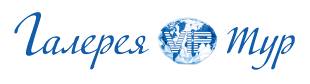 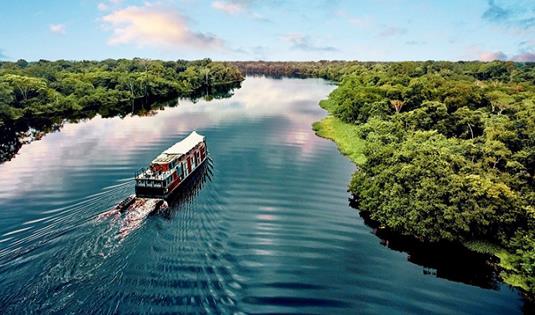 Экспедиционный круиз по Амазонке на роскошной яхте «Aria Amazon» Съемки передачи «Непутевые заметки» с Дмитрием Крыловым25 октября - 01 ноября 2019 годаКруиз с русской группой на роскошной яхте Aria - это путешествие в компании единомышленников, говорящих с вами на одном языке. Во время круиза вы станете участником съемок авторской передачи «Непутевые заметки» с Дмитрием Крыловым! Ежедневные экскурсии с гидами-натуралистами, знакомство с богатой флорой и фауной тропического леса, рыбалка на пираний и поиски кайманов на ночных прогулках. Круиз прекрасно комбинируется с посещением Мачу Пикчу и колониальных городов Перу, полетом над линиями Наски и отдыхом на пляже в Паракасе.ДМИТРИЙ КРЫЛОВ - известный путешественник, автор серии путеводителей и ведущий популярной авторской программы «Непутевые заметки» на Первом канале Центрального Телевидения России и, пожалуй, самый харизматичный человек в «Останкино».  С начала 1996 года  «Непутевые заметки» регулярно выходят на Первом канале. За время существования съемочная группа программы побывала в более чем 100 странах, а в 2002 году она добралась и до Северного Полюса. C 2003 г. российская премия в туризме «Звезда Travel.ru», вручаемая по итогам онлайн-голосования потребителей – туристов и путешествующих, неизменно присуждается авторской программе Дмитрия Крылова «Непутевые заметки», как лучшей телепередаче о туризме. По словам самого Дмитрия Дмитриевича - это классические путевые очерки с лирико-ироническими комментариями. При этом автор показал себя как разносторонний профессионал: сам снимает, ведет передачу, озвучивает и монтирует. Дмитрий Крылов - автор серии книг «Путеводители с Дмитрием Крыловым» - книги совсем не похожи на обычные путеводители, для работы над этой серией он привлек лучших специалистов по разным странам мира. Жанр, в котором написаны эти книги, необычен, в нем распространены частые авторские отступления и размышления на тему происходящего. Они занимательно повествуют об истории и культуре страны, предлагают интересные маршруты прогулок, в которых масса полезных советов путешественникам.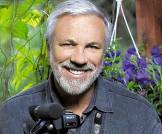 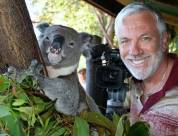 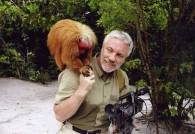 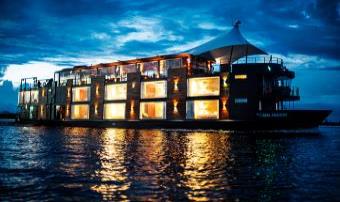 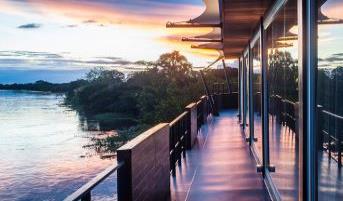 ПРОГРАММА25 октября 2019: Икитос - Река АмазонкаМы встретимся в аэропорту г. Икитос. В зависимости от времени прибытия мы либо пообедаем в местном ресторане, либо возьмем упакованный ланч с собой на трансфер и перекусим в пути. Во второй половине дня мы отправимся знакомиться с Икитосом и коренным населением Амазонки. 
А уже в 18:00 мы поднимемся на борт судна Aria Amazon. Вы размещаетесь в своей уютной и просторной каюте, начиная одно из самых захватывающих путешествий своей жизни. Вслед за инструктажем по технике безопасности и знакомством с нашими гидами-натуралистами мы соберемся за ужином. Меню для круизов разработано шеф-поваром Педро Мигелем Шьяффино, чей ресторан Malabar признан одним из лучших в Лиме.26 октября 2019 Река Амазонка - река Ярапа - Наута КаньоВо время сегодняшней высадки мы отправимся в плавание к реке Ярапа на борту наших комфортабельных катеров. 
Держите наготове бинокли: здесь обитают тропические певчие птицы, рыбные канюки и ленивцы. 
Во второй половине дня мы отправимся на рыбалку и под рассказы наших гидов об озере Моринго попробуем поймать безжалостных пираний Амазонки. На заходе солнца мы выезжаем на вечернюю экскурсию по дикой природе, которую увенчает невероятный вид звездного неба на черных водах Наута Каньо.27 октября 2019 Река Мараньон - Прогулка по джунглям - Река Янаяку-ПукатеПоднимитесь с восходом солнца, чтобы принять участие в орнитологическом туре на реке Мараньон. 
После утренней прогулки мы вернемся на борт для завтрака, а после отправимся на «легкую» прогулку по лесам джунглей. Мы узнаем о различных слоях тропического леса, который служит местом обитания для лягушек-древолазов, лечебных насекомых и целебных деревьев. Затем мы отправляемся на реку Янаяку-Пукате, чтобы посмотреть на легендарных розовых речных дельфинов с байдарок или каноэ, или купаясь в реке. Вечером, настроив наш мощный телескоп, мы попробуем рассмотреть планеты и созвездия ночного неба.28 октября 2019 Город Наута - Посещение деревни - Место рождения АмазонкиЭтим утром вместе с нашими гидами мы отправимся на местный продуктовый рынок: они помогут найти экзотические фрукты региона и определить свежий утренний улов местных рыбаков. 
После обеда мы станем свидетелями одного из самых грандиозных зрелищ южного полушария – увидим место рождения реки Амазонки. А вечером вы познакомитесь с пассажирами нашего четырехдневного маршрута и вместе мы отправимся в путешествие по реке Мараньон.29 октября 2019 Река Яналлпа - Река ДорадоНа лодках мы выезжаем к черным водам реки Яналлпы, высаживаясь на берег для прогулки по тропическим лесам Амазонки. Позже на закате солнца мы снова садимся в лодки и выезжаем на вечернюю экскурсию по реке Дорадо в поисках экзотических животных, ведущих ночной образ жизни.30 октября 2019 Река Пакайя - Река Укаяли - Река ТапичеВ награду за раннее начало дня нас ждут невероятные впечатления: целый день лодочных экскурсий по реке Пакайя позволит заглянуть вглубь девственного ландшафта, населяемого белыми цаплями, капуцинами и черепахами терикайя. После обеда мы сможем посмотреть, как ловят рыбу пайче - вторую по размеру из самых крупных речных рыб мира. Позже мы снова отправимся на скифах по реке Укаяли: проплывая мимо нагруженных банановых лодок, следующих с продовольствием из джунглей по пути в порт Рекена, не упустите возможность увидеть розовых речных дельфинов.31 октября 2019 Река Клаверо или река Ярапа - Река АмазонкаСегодня утром вы можете пойти в поход по джунглям, отправиться в плавание на байдарках или каноэ, или просто покупаться в черных водах рек Ярапа или Клаверо. После обеда вы посетите отдаленную амазонскую деревню и увидите быт местного населения.Мы снова соберемся перед ужином, чтобы познакомить вас с членами экипажа, которых вы еще не встречали: работая «за кулисами», они заботятся о том, чтобы качество вашего проживания на борту Aria Amazon было исключительным.1 ноября 2019 Икитос - Центр по спасению ламантинов  На утреннем рынке Беллависта Нанай на берегу реки Нанай попробуйте экзотические закуски перуанской Амазонки, например, амазонских гусениц «Сури», которые считаются особенно аппетитными. После прогулки по рынку возвращаемся на Aria, чтобы позавтракать и упаковать вещи. 
Напоследок мы сделаем остановку в одном из знаменательных мест - в Центре по спасению ламантинов. Этот уникальный центр служит своего рода приютом для амазонских ламантинов, где, пройдя реабилитационную программу, животные снова выпускаются на волю. По пути в аэропорт мы заедем на рынок товаров народного промысла Сан Хуан.Внимание: маршрут и программа путешествия зависят от погодных и прочих условий, и могут меняться под их воздействием.Экспедиционная яхта класса люкс Aria Amazon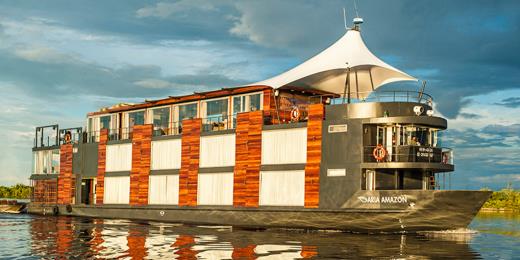 Небольшая, но роскошная экспедиционная яхта Aria Amazon исследует «Королеву рек» - величественную и загадочную, перуанскую Амазонку. В июне 2015 года, яхта прошла полную реновацию: были обновлены каюты и общие зоны – яхта стала еще роскошнее. На борту гостей ждет современный утонченный дизайн интерьеров. На борту 16 люксов с панорамным остеклением, площадью 23 кв.м., имеются смежные каюты для комфортного размещения семей с детьми. Судно оснащено современными навигационными технологиями и отвечает всем стандартам круизных пассажирских судов.Это настоящий уголок роскоши в джунглях Амазонки:Меню на борту разработано всемирно известным шеф-поваром Педро Мигель Скиаффино.Для высадок на борту имеются 4 скоростных катера. Соотношение экипажа к гостям 1: 1Каюты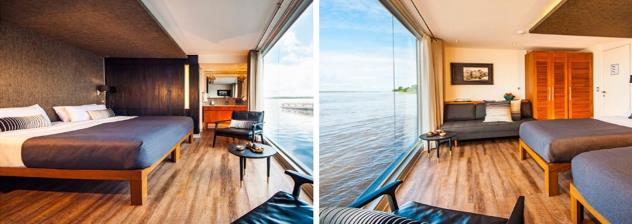 Во всех люксах: две односпальные и одна двуспальная кровать, кондиционер, большие панорамные окна, во всех каютах ванная комната с туалетными принадлежностями класса премиум, высококлассное постельное белье из 100% перуанского хлопка.Стоимость путешествия: Люкс на нижней палубе - $ 9 450*Люкс на верхней палубе - $ 9 800*Доплата за одноместное размещение 25%
Скидка для детей младше 12 лет 20% *Стоимость на человека в каюте Оплата по курсу ЦБ РФ на день оплаты, плюс 3%.Включено в стоимость:Трансфер с/ на яхту (при прибытии и отправлении рекомендованными рейсами)Размещение на яхте в каюте выбранной категорииПолный пансион на яхтеНапитки (безалкогольные, отборные элитные вина, шампанское и местное пиво)Все экскурсии и высадки по программеВход в национальный парк Пакайа СамирияПользование велосипедамиНе включено в стоимость:Международные и внутренние авиаперелетыЛичные расходыЧаевые экспедиционной командеСправки и бронирование тура: 
+7 960 187 89 50 - Светлана Вахтельwww.galleryviptour.ru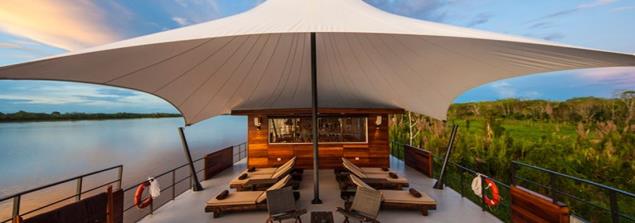 